ZMĚNA KMENOVÉ SOUHLÁSKY   S →Z   / F → VPokud slovo či kořen slovesa (tj.tvar  1. osoby) končí na –s  či –f a před touto souhláskou stojí dlouhá hláska (geef  / lees) nebo dvojhláska ( schrijf / kies), mění se souhláska po doplnění koncovky na - ven a zen (geven / lezen / schrijven / kiezen).  BLAZEN  →   IK BLAAS	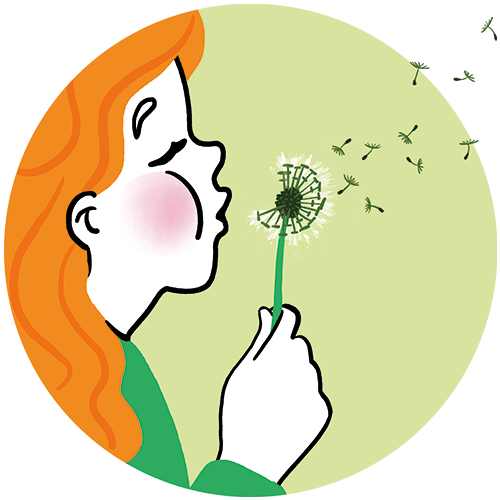 VERHUIZEN  →   IK VERHUIS 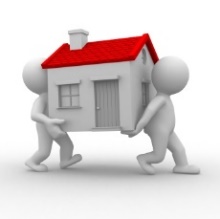   GEVEN  →   IK GEEF 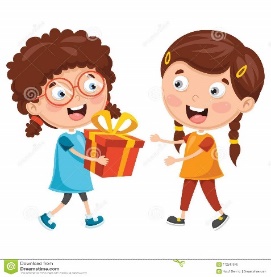  GELOVEN  →   IK GELOOF      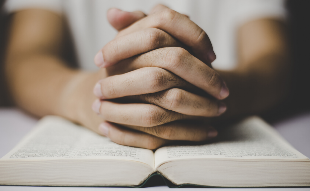 POZOR:  ZMĚNA KMENOVÉ SOUHLÁSKY NEPLATÍ, POKUD PŘEDCHÁZÍ KRÁTKÁ SAMOHLÁSKA:DE HOND BLAFT → BLAFFEN  IK MIS JE  → MISSENKIEZEN  = vybrat siWat ______ je als dessert? En wat ________ jullie? BELOVEN = slíbitHij ____________ haar alles, maar ik _______ haar niet. LEVEN – žítDe leeuw ____ in Afrika. _____ leeuwen ook op andere continenten? GELOVEN = věřitMijn zusje ______ mij niet meer. _______ jullie mij? REIZEN = CESTOVAT_____ u graag? Ik ____ heel graag maar mijn ouders ____ niet meer.VERHUIZEN = (pře)stěhovat seMijn broer _________ naar Brussel, ik wil ook graag __________.DURVEN = ODVÁŽIT SE_______ je het?  -  Nee, dat _____ ik niet. VISSEN = rybařitMijn vader ______ elke dag maar ik houd niet van _______. MISSEN = zmeškatHij is ziek en ____ veel colleges. Je kan slechts 3 keer _______. BLAFFEN = štěkatWaarom _____ de hond zo hard? Alle honden in deze straat ________ constant. TREFFEN = narazit naJe ______ hem zeker thuis, of je kan hem ook in de tuin _______.zájmenotvar slovesa sg.zájmeno Tvar slovesa pl.ikGEEFwij/wejij/jejullieOtázka (!)uuhijzijzijhetzájmenotvar slovesa sg.zájmeno Tvar slovesa pl.ikwij/weVERHUIZENjij/jejullieOtázka (!)uuhijzijzijhetzájmenotvar slovesa sg.zájmeno Tvar slovesa pl.ikwij/weKIEZENjij/jejullieOtázka (!)uuhijzijzijzájmenotvar slovesa sg.zájmeno Tvar slovesa pl.ikMISwij/wejij/jejullieOtázka (!)uuhijzijzijhetzájmenotvar slovesa sg.zájmeno Tvar slovesa pl.ikTREFwij/wejij/jejullieOtázka (!)uuhijzijzijhetzájmenotvar slovesa sg.zájmeno Tvar slovesa pl.ikwij/weMISSENjij/jejullieOtázka (!)uuhijzijzijhet